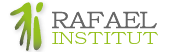 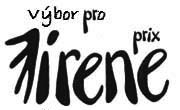 si Vás dovolují pozvat na přednášku s diskuzív neděli 21. června 2015 v 18:00 hodin do Vzdělávacího a kulturního centra Židovského muzea v Praze 1, Maiselově ulici 15.MARTIN BECK MATUŠTÍKs námi bude diskutovat na téma:" O IDENTITĚ  PO  ŠOA -  Transgenerační trauma a paměť“Martin Beck Matuštík je profesor filosofie a religionistiky na Arizona State University ve Phoenixu (USA), autor sedmi knih. Narozen 1957 na Slovensku, vyrůstal v Praze, osiřel ve 14 letech, dokončil gymnázium a rok psychologie na Karlově Univerzitě v Praze. Jako student podepsal Chartu 77, v devatenácti letech opustil Československo, vystudoval v USA a Německu a stal se renomovaným akademikem. Po pádu železné opony zpět ve vlasti pátral po osudu své rodiny. Ve věku 40 let objevil dokumenty o svém židovském původu a o vyvraždění velké části matčiny rodiny za šoa. Po dalších patnácti letech nalezl další zprávy (doma se o všem mlčelo). O skrytých rodinných osudech a historických událostech vydal letos v USA  knihu OUT OF SILENCE: REPAIR ACROSS GENERATIONS (www.newcriticaltheory.com 2015), která se v současné době umístila mezi finalisty International book award. (Několik výtisků knihy bude na přednášce k dispozici). Dalšími tématy jeho zájmu jsou postnacionální identita, radikální zlo a vzácnost naděje, meditace post-sekulární aj.ODBORNÝMI GARANTY TOHOTO CYKLU JSOUPHDR. HANA JUNOVÁ A MGR. HELENA KLÍMOVÁ CYKLUS POKRAČUJE VŽDY DRUHOU NEDĚLI V MĚSÍCI.NA REŽIJNÍCH NÁKLADECH SE NÁVŠTĚVNÍCI PODÍLEJÍ DOBROVOLNÝM PŘÍSPĚVKEM